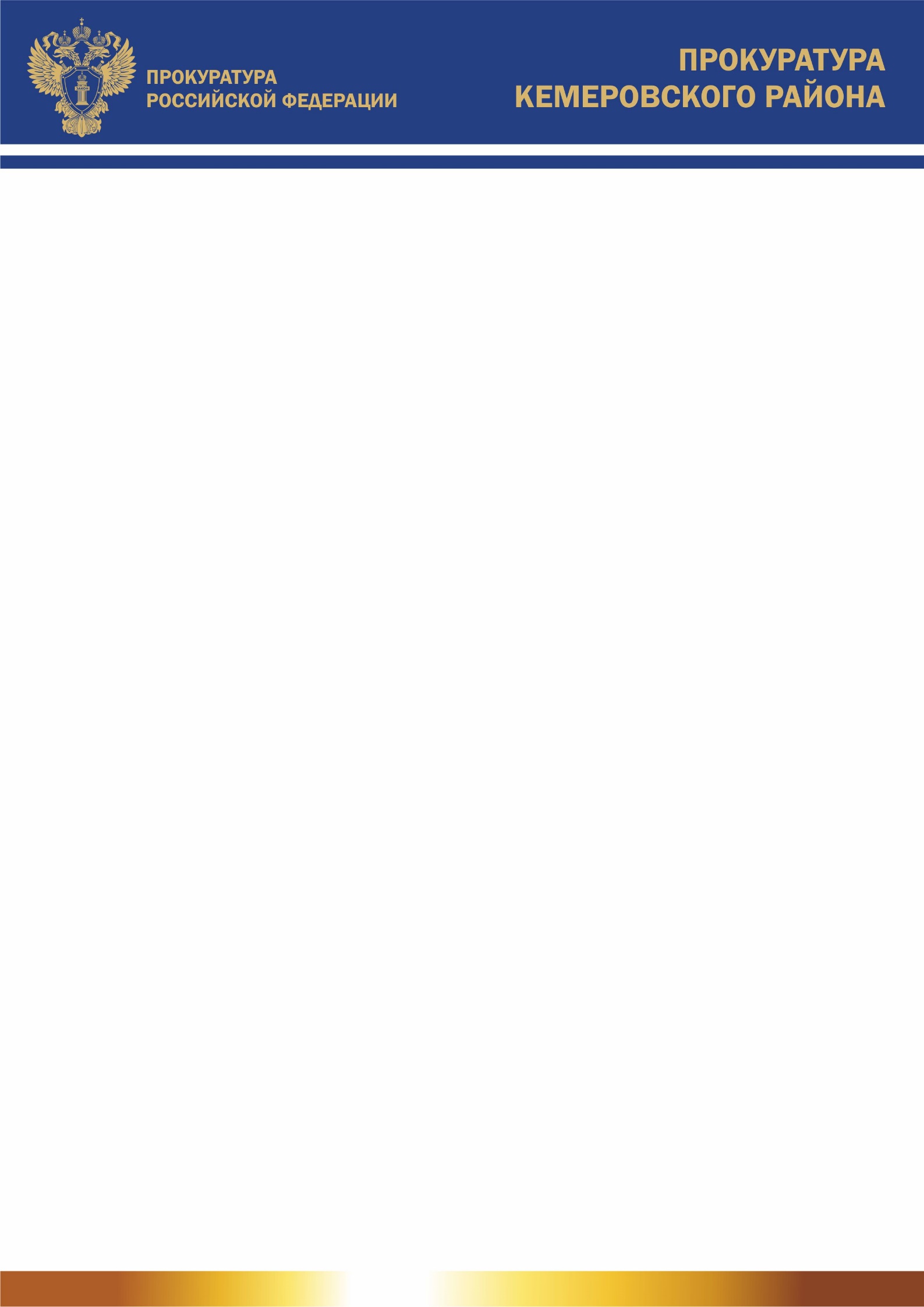 Прокуратура Кемеровского района разъясняет, что согласно Указа Президента РФ от 12.12.2017 № 594 «О повышении окладов месячного денежного содержания лиц, замещающих должности федеральной государственной гражданской службы»  с 1 января 2018 года в 1,04 раза повышены размеры окладов лиц, замещающих должности федеральной государственной гражданской службы. Предусмотрено, что при повышении размеры месячных окладов федеральных государственных гражданских служащих в соответствии с замещаемыми ими должностями федеральной государственной гражданской службы, размеры месячных окладов федеральных государственных гражданских служащих в соответствии с присвоенными им классными чинами государственной гражданской службы РФ (дипломатическими рангами, классными чинами юстиции), а также размеры ежемесячных и иных дополнительных выплат подлежат округлению до целого рубля в сторону увеличения.Прокуратура Кемеровского района разъясняет, что согласно Постановления Правительства РФ от 02.12.2017 № 1456
«О повышении размеров должностных окладов работников федеральных государственных органов, замещающих должности, не являющиеся должностями федеральной государственной гражданской службы» с 1 января 2018 года должностные оклады работников бюджетной сферы вырастут в 1,04 раза. Речь идет о должностных окладах работников федеральных государственных органов, замещающих должности, не являющиеся должностями федеральной государственной гражданской службы. Прокуратура Кемеровского района разъясняет, что в соответствии с Постановлением Правительства РФ от 08.12.2017 № 1490
«Об установлении величины прожиточного минимума на душу населения и по основным социально-демографическим группам населения в целом по Российской Федерации за III квартал 2017 г.» за III квартал величина прожиточного минимума в целом по РФ на душу населения определена в размере 10328 рублей, для трудоспособного населения - 11160 рублей, пенсионеров - 8496 рублей, детей - 10181 рублей. Прокуратура Кемеровского района разъясняет, что согласно распоряжения Правительства РФ от 06.12.2017 № 2716-р
«О принятии мер федеральными государственными органами, федеральными государственными учреждениями - главными распорядителями средств федерального бюджета по увеличению с 1 января 2018 года оплаты труда работников подведомственных учреждений» с 1 января 2018 года оплата труда работников бюджетной сферы увеличится на 4 процента. Увеличение затронет работников федеральных казенных, бюджетных и автономных учреждений, работников федеральных государственных органов, а также гражданского персонала воинских частей, учреждений и подразделений федеральных органов исполнительной власти, в которых законом предусмотрена военная и приравненная к ней служба, оплата труда которых осуществляется на основе Единой тарифной сетки по оплате труда работников федеральных государственных учреждений.Прокуратура Кемеровского района разъясняет, что в соответствии с Федеральным законом от 05.12.2017 № 384-ФЗ
«О внесении изменений в статьи 7 и 29 Федерального закона «Об организации предоставления государственных и муниципальных услуг»с 1 января 2018 года получить госуслуги можно будет в любом подразделении соответствующего органа власти или МФЦ в пределах России, независимо от его места жительства или пребывания заявителя. Переход на предоставление госуслуг в указанном порядке осуществляется в соответствии с планом-графиком, утверждаемым Правительством РФ.Прокуратура Кемеровского района разъясняет, что Федеральным законом от 05.12.2017 № 379-ФЗ
«О внесении изменений в статью 426 части первой Гражданского кодекса Российской Федерации и статью 786 части второй Гражданского кодекса Российской Федерации» в Гражданском кодексе РФ закреплена возможность отказа в заключении публичного договора, каковым является договор воздушной перевозки пассажира. Статья 786 части второй Гражданского кодекса РФ дополнена пунктом 4, согласно которому перевозчик или лицо, уполномоченное им на заключение договора воздушной перевозки пассажира, вправе отказать в заключении договора воздушной перевозки пассажира, если пассажир внесен в реестр лиц, воздушная перевозка которых ограничена перевозчиком. Соответствующее дополнение внесено также в абзац первый пункта 3 статьи 426 части первой Гражданского кодекса РФ, устанавливающее, что отказ лица, осуществляющего предпринимательскую или иную приносящую доход деятельность, от заключения публичного договора при наличии возможности предоставить потребителю соответствующие товары, услуги, выполнить для него соответствующие работы не допускается, за исключением указанного случая.Прокуратура Кемеровского района разъясняет, что согласно Федерального закона от 30 октября 2017 года № 309-ФЗ «О внесении изменений в статьи 27.2 и 27.3 Кодекса Российской Федерации об административных правонарушениях» должностные лица ФССП России наделены полномочиями по задержанию и доставлению лица, в отношении которого ведется производство по административному правонарушению, предусмотренному статьей 5.35.1 КоАП РФ  – неуплата средств на содержание детей или нетрудоспособных родителей. Доставление производится в служебное помещение суда или отдела полиции.Прокуратура Кемеровского района разъясняет, что с 01.01.2018 вступают изменения в Федеральный закон от 15.12.2001 № 166-ФЗ «О государственном пенсионном обеспечении в Российской Федерации». Согласно изменениям расширен перечень категорий граждан, пенсионное обеспечение которых осуществляется за счет средств федерального бюджета на основании указанного Федерального закона. Внесенные изменения определили правовой статус детей, оба родителя которых неизвестны, т.е. к таким можно отнести найденные (подкинутые) или оставленные в медицинских организациях матерями, не предъявившими документа, удостоверяющего ее личность. Указанной категории детей в возрасте до 18 лет, а также старше указанного возраста, обучающимся по очной форме по основным образовательным программам в организациях, осуществляющих образовательную деятельность, до окончания обучения, но не дольше чем до достижения ими возраста 23 лет при соблюдении установленных законом условий назначается социальная пенсия в размере 10 068,53 рубля. К числу получателей этой пенсии относятся дети, государственная регистрация рождения которых произведена на основании поданного органом внутренних дел, органом опеки и попечительства либо медицинской организацией, воспитательной организацией или организацией социального обслуживания заявления о рождении найденного (подкинутого) ребенка или о рождении ребенка, оставленного матерью, не предъявившей документа, удостоверяющего ее личность, в медицинской организации, в которой происходили роды или в которую обратилась мать после родов. Пенсия подлежит выплате с даты составления записи акта о рождении, на весь период, в течение которого соответствующее лицо считается нетрудоспособным.Прокуратура Кемеровского района разъясняет, что постановлением Правительства РФ от 20.11.2017 N 1400
"О внесении изменений в Положение об установлении формы визы, порядка и условий ее оформления и выдачи, продления срока ее действия, восстановления ее в случае утраты, а также порядка аннулирования визы" для иностранцев введен новый вид визы - на въезд в РФ в целях получения разрешения на временное проживание. Новый вид обыкновенной визы - на въезд в РФ в целях получения разрешения на временное проживание (ПР) - выдается на срок до 4 месяцев дипломатическим представительством или консульским учреждением РФ. Такая виза может быть только однократной. Уточнено также, что виза временно проживающего лица выдается иностранному гражданину территориальным органом МВД России при выдаче ему разрешения на временное проживание в РФ на срок действия указанного разрешения. Такая виза может быть только многократной.Прокуратура Кемеровского района разъясняет, что согласно постановления Правительства РФ от 18.11.2017 № 1393
«О внесении изменения в Правила противопожарного режима в Российской Федерации» подзарядка электромобилей теперь разрешена в помещениях, под навесами и на открытых площадках для стоянки транспорта. Данное правило касается возможности зарядки тяговых аккумуляторных батарей электромобилей и подзаряжаемых гибридных автомобилей, не выделяющих при зарядке и эксплуатации горючие газы.Прокуратура Кемеровского района разъясняет, что Приказом Минтруда России от 31.08.2017 № 650н «О внесении изменений в Административный регламент предоставления Пенсионным фондом Российской Федерации государственной услуги по установлению страховых пенсий, накопительной пенсии и пенсий по государственному пенсионному обеспечению гражданам, выехавшим на постоянное жительство за пределы территории Российской Федерации, утвержденный приказом Министерства труда и социальной защиты Российской Федерации от 6 июня 2016 г. N 279н» внесены изменения в Административный регламент предоставления ПФР государственной услуги по установлению пенсий гражданам, выехавшим на ПМЖ за пределы территории Российской Федерации.В частности:корректируется порядок идентификации личности граждан при осуществлении телефонного информирования по вопросам, связанным с порядком предоставления услуги; устанавливается запрет на требование у граждан документов, подтверждающих сведения, необходимые для назначения пенсии при наличии таких документов в распоряжении ПФР; устанавливается перечень сведений, которые необходимо указать для осуществления предварительной записи на прием к специалисту ПФР;уточняется порядок досудебного (внесудебного) порядка обжалования действий (бездействия) и решений, осуществляемых (принимаемых) в процессе оказания государственной услуги.Кроме того, вводится обновленная форма заявления о назначении пенсии.Формы заявлений о переводе с одного вида пенсии на другой и о перерасчете пенсии дополняются разделами, в которых заявитель вправе указать адрес электронной почты и номер мобильного телефона, по которому будут направляться уведомления о ходе и результатах рассмотрения заявления.Прокуратура Кемеровского района разъясняет, что с 1 октября 2017 года вступили в силу положения подпункта "б" пункта 13 статьи 1 Федерального закона от 30.11.2016 № 401-ФЗ «О внесении изменений в части первую и вторую Налогового кодекса Российской Федерации и отдельные законодательные акты Российской Федерации».Согласно указанной нормы юридические лица будут платить больше пеней, если значительно задержат платеж. Новшества применяются к недоимке, образовавшейся с 1 октября 2017 года.Если просрочка превысит 30 календарных дней, пени нужно будет рассчитать так:- исходя из 1/300 ставки рефинансирования ЦБ РФ, действующей в период с 1-го по 30-й календарный день включительно;- исходя из 1/150 ставки рефинансирования ЦБ РФ, актуальной начиная с 31-го календарного дня просрочки.При задержке платежа на 30 календарных дней или меньше юрлицо заплатит пени исходя из 1/300 ставки рефинансирования.Пени по недоимке, образовавшейся до вступления в силу нововведений, следует начислять по старым правилам независимо от длительности просрочки.Прокуратура Кемеровского района разъясняет, что приказом Минобрнауки России от 27.06.2017 № 602 утвержден  Порядок расследования и учета несчастных случаев с обучающимися во время пребывания в организации, осуществляющей образовательную деятельность.При расследовании несчастных случаев с обучающимися руководители образовательных организаций должны незамедлительно создавать специальные комиссии.Расследованию и учету подлежат несчастные случаи, повлекшие за собой временную или стойкую утрату трудоспособности, здоровья в соответствии с медицинским заключением и, как следствие, освобождение от занятий не менее чем на один день, либо смерть обучающегося, если указанные несчастные случаи произошли, в частности:- во время учебных занятий и мероприятий, связанных с освоением образовательных программ, во время установленных перерывов между занятиями (мероприятиями), проводимыми как на территории и объектах образовательной организации, так и за ее пределами;- во время учебных занятий по физической культуре;- при проведении внеаудиторных, внеклассных и других мероприятий в выходные, праздничные и каникулярные дни, если эти мероприятия организовывались и проводились непосредственно образовательной организацией;- при прохождении обучающимися образовательной организации учебной или производственной практики, сельскохозяйственных работ, общественно-полезного труда и выполнении работы под руководством и контролем представителей организации;- при проведении спортивных соревнований, тренировок, оздоровительных мероприятий, экскурсий, походов, экспедиций и других мероприятий, организованных образовательной организацией;- при организованном следовании обучающихся к месту проведения учебных занятий или мероприятий и обратно на транспортном средстве, на общественном или служебном транспорте или пешком;- при осуществлении иных действий обучающихся, обусловленных уставом образовательной организации либо совершаемых в интересах данной организации.Образовательные организации до 20 января наступившего года направляют учредителю отчет о происшедших несчастных случаях с обучающимся за истекший год.Прокуратура Кемеровского района разъясняет, что в соответствии с ч. 6.3. ст. 29  Гражданского процессуального кодекса Российской Федерации  исковые заявления о восстановлении трудовых прав могут предъявляться также в суд по месту жительства истца.Однако, в случае указания в трудовом договоре положения о том, что споры рассматриваются в суде по месту регистрации работодателя-организации, то такое условие ухудшает положение работника, по сравнению с установленным в законодательством, поэтому не может применяться.